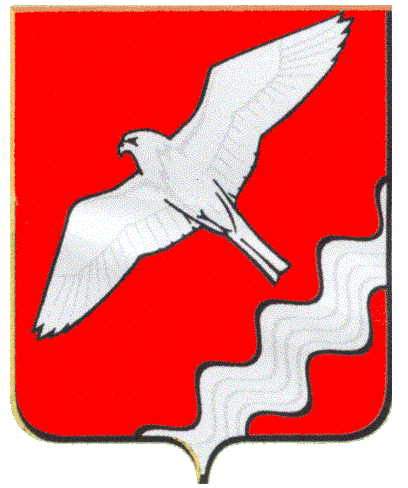 АДМИНИСТРАЦИЯ МУНИЦИПАЛЬНОГО ОБРАЗОВАНИЯКРАСНОУФИМСКИЙ ОКРУГПОСТАНОВЛЕНИЕот 08.07.2021  № 484г. КрасноуфимскВ соответствии с Федеральными законами от 06.10.2003 № 131-ФЗ «Об общих принципах организации местного самоуправления в Российской Федерации», от 07.12.2011 № 416-ФЗ «О водоснабжении и водоотведении», пунктом 2 постановления Правительства Российской Федерации от 22.05.2020 № 728 «Об утверждении Правил осуществления контроля состава и свойств сточных вод и о внесении изменений и признании утратившими силу некоторых актов Правительства Российской Федерации», разделом XIII постановления Правительства Российской Федерации от 29.07.2013 № 644 «Об утверждении Правил холодного водоснабжения и водоотведения и о внесении изменений в некоторые акты Правительства Российской Федерации», руководствуясь ст. ст. 26, 31 Устава Муниципального образования Красноуфимский округП О С Т А Н О В Л Я Ю:1. Утвердить нормативы состава сточных вод для абонентов МУП «Энергосервис» МО Красноуфимский район, осуществляющих сброс сточных вод в централизованные системы водоотведения поселка Натальинск (Приложение 1).2. Утвердить нормативы состава сточных вод для абонентов МУП «Энергосервис» МО Красноуфимский район, осуществляющих сброс сточных вод в централизованные системы водоотведения поселка Сарана (Приложение 2).3. Настоящее постановление разместить на официальном сайте МО Красноуфимский округ.4. Контроль за исполнением настоящего постановления возложить на заместителя главы Администрации Муниципального образования Красноуфимский округ по строительству и ЖКХ Д.А. Петухова.Глава Муниципального образования 	Красноуфимский округ 						            О.В. Ряписов Приложение 1 к постановлению Администрации МО Красноуфимский округ от 08.07.2021 № 484 «Об утверждении нормативов состава сточных вод для абонентов МУП «Энергосервис» МО Красноуфимский район, осуществляющих сброс сточных вод в централизованные системы водоотведения п.Натальинск, п.Сарана»  Нормативы состава сточных вод для абонентов МУП «Энергосервис» МО Красноуфимский район, осуществляющих сброс сточных вод в централизованные системы водоотведения поселка НатальинскПриложение 2 к постановлению Администрации МО Красноуфимский округ от 08.07.2021 № 484 «Об утверждении нормативов состава сточных вод для абонентов МУП «Энергосервис» МО Красноуфимский район, осуществляющих сброс сточных вод в централизованные системы водоотведения п.Натальинск, п.Сарана»  Нормативы состава сточных вод для абонентов МУП «Энергосервис» МО Красноуфимский район, осуществляющих сброс сточных вод в централизованные системы водоотведения поселка СаранаОб утверждении нормативов состава сточных вод для абонентов МУП «Энергосервис» МО Красноуфимский район, осуществляющих сброс сточных вод в централизованные системы водоотведения п.Натальинск, п.Сарана№п/пНаименование загрязняющего веществаНорматив состава сточных вод, мг/дм31Взвешенные вещества2402Хлориды52,063Сульфаты52,184БПК полный75,05БПК 566,676Азот аммонийный407Нитрит-анион0,148Нитрат-анион9,19Фосфор фосфатов0,6510СПАВ0,4311Нефтепродукты0,1712Сухой остаток564,75№п/пНаименование загрязняющего веществаНорматив состава сточных вод, мг/дм31Взвешенные вещества25,312Хлориды370,453Сульфаты100,154БПК полный75,495БПК 562,936Азот аммонийный5,317Нитрит-анион0,088Нитрат-анион40,09Фосфор фосфатов0,4810СПАВ0,65711Нефтепродукты0,5812Сухой остаток1285,80